Bogotá Bordada se propone como objetivo general impulsar la conformación de una red de colectivos y personas articuladas por la práctica del bordado en sus diferentes expresiones, ello con la finalidad de fortalecer y democratizar el movimiento social, artístico y político que comporta la practica artística del bordado y con ello, hacer de Bogotá un nodo en América Latina de la nueva practica del bordado. Lo anterior responde a la expansión de las prácticas culturales y su integración en la vida cotidiana para el fortalecimiento de la democracia y la garantía de los derechos culturales en la ciudad-región.Objetivos 1Convocar a colectivos existentes o emergentes a programa de talleres de bordado artístico multinivel con maestras destacadas que desarrolle técnicas tanto tradicionales como novedosas, las habilidades motrices, el conocimiento de las fibras, la aplicación de materiales, colores y el desarrollo de proyectos creativos de pequeño formato que converjan en una muerta en el Museo de Trajes.Los colectivos serán anfitriones de los talleres de manera rotativa.Objetivo 2Realizar un seminario (dos conferencias y tres diálogos) de reflexión y debate sobre los usos y prácticas del bordado con invitación a investigadores, artistas, colectivos activistas de Colombia, en cuyas conclusiones pueda establecerse una propuesta de avanzar hacia la conformación de una red de colectivos de bordado en Bogotá y su región.Objetivo 3Realizar y difundir un directorio virtual del ecosistema del movimiento del bordado en Bogotá con base en la información recogida en el proceso de Bogotá Bordada y la existente, producto de otras experiencias e investigaciones como las mencionadas anteriormente.  Esta actividad busca nutrir los procesos de información, comunicación y apropiación.                                     CRONOGRAMAJULIO a OCTUBRE                Talleres en septiembre y octubre        Seminario octubre       Directorio desde octubreJUSTIFICACIÓN & PERTINENCIABogotá, como el país en general, ha vivido fuertes momentos de manifestaciones políticas y sociales, en los cuales la voz de los jóvenes y las comunidades indígenas han tenido un rol importante en su formulación de las deseos y propuestas canalizadas. La política pública cultural puede apoyar la práctica de esas expresiones y diálogos necesarios en los que se puede ir debatiendo y cohesionando una sociedad. El arte del bordado “preconiza un activismo colectivo en espacios públicos que anima al diálogo, a la visibilidad de problemáticas, a la propuesta positiva de soluciones, a un ritmo lento, constante, perseverante, de costura: puntada tras puntada” (Agnes Mérat, 2019). Hay pues una necesidad de expandir la práctica y la reflexión que parte del lugar metafórico del tejido desde los tiempos pasados y el pensamiento indígena latinoamericano y “su relación con los cuidados que permitan asegurar la continuidad de la vida, donde lo femenino y lo cotidiano toman un lugar central”. (Beatriz Arias, 2017).Además de esta estética, que, con el tatuaje, el grafiti, la autoedición, las narrativas visuales, la poesía concreta, perfilan nuestra época, la técnica del bordado ejercita desarrolla potenciales y neutraliza problemáticas. Bordar disminuye los niveles de estrés, favorece la capacidad de concentración, acerca a la meditación, aumenta la seguridad, cultiva la paciencia y la perseverancia, la socialización y estimula la creatividad.Bogotá Bordada busca aportar al fortalecimiento, valoración y sostenibilidad de la práctica del bordado en Bogotá y su región, proponiendo un espacio de encuentro y reflexión, información, intercambio de aprendizajes, reconocimiento mutuo y visibilizarían ante la sociedad. Ello impulsará la conformación de una red, colectivo de colectivos que propende por la participación en la definición de políticas culturales y la expansión de la práctica, con prioridad en las poblaciones menos atendidas. Esto aportará a la fuerza del movimiento al que asistimos esperanzadas.ESPERANZASLos impactos esperados a largo plazo serían los siguientes:1.- Continuidad de la construcción de una red de colectivos Bogotá Bordada.2.- Surgimiento de al menos dos nuevos colectivos de bordado en la capital3.- Apertura de un apoyo o convocatoria para la organización de colectivos de arte4.- apertura de un apoyo para la práctica del arte textil5.- Adopción y mantenimiento de registro de colectivos de activismo textil en la ciudad por parte del IDARTES/SCRD y su sistema de Información cultural de la ciudad.6.- seguimiento o surgimiento de nuevos estudios sobre el activismo textil en la ciudad.7.- Apoyo a otros eventos y emprendimientos de base textil en la ciudad como Salón Bordado, la manta de la paz y los colectivos de víctimas.8.- Invitación de colectivos de Bogotá a otras ciudades y viceversa.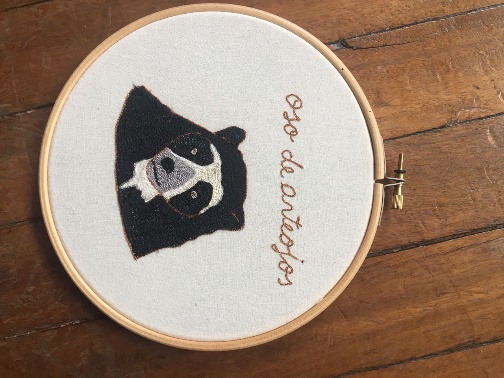 Bordados de Carupa Identificamos una gran disposición entre las juventudes, las personas que han sufrido traumatismos por la violencia y las activistas del feminismo hacia la práctica del bordado como medio de expresión y en general, las practicas del tejido, la costura, el trabajo manual.Sus beneficios para la salud, para el ejercicio del trabajo colectivo y la expresión y producción de belleza son cada vez más apetecidos.Como el grafiti, el hip-hop, el circo, en su momento, el bordado es actualmente una práctica marginada de las políticas culturales. Liebre Lunar tiene el sueño de apoyar su expansión y democratización para que más personas puedan integrar a sus vidas y conformar colectivos, pero también buscamos estimular con este proyecto la conformación de una organización de segundo nivel, una red que canalice solidaridades, conocimientos, insumos e influya en las políticas públicas.Uno de los problemas identificados por el sector cultural durante las múltiples mesas de trabajo para buscar acciones ante la crisis sanitaria que conmovió al mundo en 2000, fue su limitada organización. En efecto este es uno de los procesos que la política pública necesita apoyar y Bogotá Bordada busca poner el foco en este asunto y aportar un avance concreto en la construcción de esta organización de los colectivos culturales.APORTES"Si quieres ir rápido camina solo, si quieres llegar lejos ve acompañado"En estos días, de post pandemia, esperamos, una joven artista nos decía: “en la pandemia, mi colectivo me salvó”.  Pensamos que seguramente, el colectivo la ha salvado de muchos otros problemas. Vemos en muchas áreas del campo artístico y en su actual vertiginosa transformación, la importancia vital del trabajo colectivo, comunitario y en red. Lamentablemente esta membrana no se nos da tan fácilmente en Colombia. Reconocemos que el proceso de construcción de una red es permanente, con Bogotá Bordada la Fundación Liebre Lunar busca tener un rol de catalizador y sumar un espacio, por ahora, puntual, de encuentro para impulsar dinámicas y un canal de reciprocidad, donde potenciar y compartir aprendizajes, oportunidades, y que, de hacerse sostenible, puede proporcionar apoyo afectivo, moral, configurar mecanismos de sobrevivencia y solucionar problemáticas asociadas al desarrollo cotidiano de los colectivos.Mirando por el ojo de la aguja este sería un proyecto de gestión social solidaria y de impulso a la democracia participativa. Sus aportes buscan la valoración social de los oficios femeninos, de los nuevos movimientos sociales basados en la sensibilidad, la acción corporal, lenta, silenciosa.  El aporte social busca expandir la práctica y hacerla accesible a muchos más, el aporte político de un avance en red abre posibilidades de decisión y actuación frente a asuntos que les conciernen, de ahí su conexión con apuestas alternativas a modelos dominantes, en las que el enfoque es de abajo hacia arriba, desde los procesos gestados en las propias culturas y donde cobra relevancia la autogestión y la organización social.METODOLOGÍABogotá Bordada trabaja siguiendo una triada básica que impulsa la organización:Información, encuentro-intercambios, comunicación.  Actividades durante 5 años de Talleres Liebre Lunar y las de Salón Bordado y el colectivo Artesanal Tecnología de la Universidad Nacional, se constituyen en un preámbulo de un diagnóstico social de red que permitirá a su vez la evaluación de los medios y las distintas intervenciones que serían más pertinentes para este tipo de red secundaria. Bogotá Bordada no pretende responder a esta metodología de manera académica, pero si seguir una senda aproximándola.También estamos abiertas a un reencuadre en la intervención que permite a la red el logro de contar con una organización horizontal o rotativa que la habilite para establecer sus objetivos compartidos de manera colectiva. Este logro se hace muy difícil sin el apoyo de la política pública.Los tres componentes del proyecto, la convergencia de otros actores, como el Museo de Trajes y la mercería de Bordados, puntos y puntadas, apuntan a logros concretos:Comunicación efectiva ante la sociedadIntercambios en aspectos técnicos que enriquecen el horizonte expresivo.Levantamiento de información y acceso a la investigación y el conocimiento construido desde la perspectiva del oficio textil (con énfasis en el bordado en este caso)BIBLIOGRAFIAEliana Sánchez-Aldana; Tania Pérez-Bustos y Alexandra Chocontá-Piraquive:”¿Qué son los activismos textiles?”, investigación que analiza 14 iniciativas de activismo textil en Bogotá, dando cuenta de cómo el quehacer textil que las soporta y su producción material son ejemplos de posturas feministas que no siempre son explícitas. Las iniciativas fueron identificadas a través de un rastreo por vínculos, sus representantes fueron entrevistadas y la información recogida analizada dando cuenta del tipo de activismo que desarrollan, subrayando sus objetivos y las prácticas que realizan.